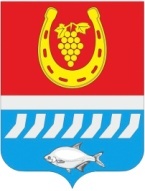 администрациЯ Цимлянского районаПОСТАНОВЛЕНИЕ__.10.2020                                              № ___                                         г. ЦимлянскО внесении изменений в постановление Администрации Цимлянского района от 03.02.2014 № 81 «О создании межведомственной комиссии по признанию помещения жилым помещением, жилого помещения непригодным для проживания и многоквартирного дома аварийным и подлежащим сносу или реконструкции в муниципальном жилищном фонде и частного жилого помещения пригодным (непригодным) для проживания на территории Цимлянского района»В связи с кадровыми изменениями, Администрация Цимлянского районаПОСТАНОВЛЯЕТ:Внести в постановление Администрации Цимлянского района от 03.02.2014 № 81 «О создании межведомственной комиссии по признанию помещения жилым помещением, жилого помещения непригодным для проживания и многоквартирного дома аварийным и подлежащим сносу или реконструкции в муниципальном жилищном фонде и частного жилого помещения пригодным (непригодным) для проживания на территории Цимлянского района» изменения, изложив приложение № 2 к постановлению Администрации Цимлянского района в новой редакции, согласно приложению.2. Контроль за выполнением постановления возложить на заместителя главы Администрации Цимлянского района по строительству, ЖКХ и архитектуре Почтову Е.В.Глава Администрации Цимлянского района	                                                                   В.В. СветличныйПостановление вносит сектор архитектурыи градостроительства Администрации районаПриложение к постановлению АдминистрацииЦимлянского районаот __.10.2020 № ___Составмежведомственной комиссии по признанию помещения жилым помещением, жилого помещения непригодным для проживания и многоквартирного дома аварийным и подлежащим сносу или реконструкции в муниципальном жилищном фонде и частного жилого помещения пригодным (непригодным) для проживания на территории Цимлянского районаУправляющий делами                                                                               А.В. Кулик Председатель комиссии:Почтова Елена Валентиновна-заместитель главы Администрации Цимлянского района по строительству, ЖКХ и архитектуре.Заместитель председателя комиссии:Щегольков Никита Александрович-заведующий сектором - архитектор сектора  архитектуры и градостроительства Администрации Цимлянского района.Секретарь комиссии:Павлова Виктория Викторовна-ведущий специалист сектора архитектуры и градостроительства Администрации Цимлянского района.Члены комиссии:Кузина Светлана Николаевна-заместитель главы Администрации Цимлянского района по социальной сфере;Изюмченко Ольга Сергеевна-заведующий отделом имущественных  и земельных отношений Администрации Цимлянского района.Антипов Иван Викторович-заведующий отделом образования Администрации Цимлянского района;Мусатова Татьяна Анатольевна-заведующий отделом строительства и муниципального хозяйства          Администрации Цимлянского района;Казмирук Наталья Петровна-ведущий специалист сектора архитектуры и градостроительства Администрации Цимлянского района;Родина Вера Вячеславна-начальник Цимлянского отделения                               Ростовского филиала ФГУП «Ростехинвентаризация – Федеральное БТИ» (по согласованию);Бондаренко Михаил Васильевич-заведующий Волгодонским сектором –государственный жилищный инспектор (по согласованию);Гордеев Владимир Алексеевич-начальник территориального отдела Управления Роспотребнадзора по Ростовской области в Цимлянском, Волгодонском, Семикаракорском, Константиновском, Мартыновском районах - Главный государственный санитарный врач по Цимлянскому, Волгодонскому, Семикаракорскому, Константиновскому, Мартыновскому районам (по согласованию).